Пленум Межправительственной научно-политической
платформы по биоразнообразию и экосистемным услугамВосьмая сессияВ онлайн-режиме, 14-24 июня 2021 годаПункт 8 предварительной повестки дня*Формирование потенциала, укрепление базы накопления знаний и поддержка политических мерРабота по созданию потенциала, укреплению основ знаний и поддержке политических мер: итоговые результаты и планы работы	Записка секретариата 	Введение1.	В своем решении МПБЭУ-7/1 Пленум Межправительственной научно-политической платформы по биоразнообразию и экосистемным услугам (МПБЭУ) на своей седьмой сессии принял скользящую программу работы Платформы на период до 2030 года. Шесть целей, предусмотренных программой работы, включают: цель 2 «Создание потенциала»; цель 3 «Укрепление основ знаний», которая охватывает цели 3 a) «Углубленная работа в области знаний и данных» и 3 b) «Более широкое признание систем знаний коренного и местного населения и работа с ними»; и цель 4 «Поддержка политики», которая охватывает цели 4 a) «Углубленная работа в области инструментов политики, инструментов и методологий поддержки политики», 4 b) «Углубленная работа в области сценариев и моделей биоразнообразия и экосистемных функций и услуг»; и 4 c) «Углубленная работа по вопросам разнообразных ценностей». 2.	В том же решении Пленум продлил мандаты целевых групп по вопросам создания потенциала (раздел III решения), по вопросам знаний и данных, а также по системам знаний коренного и местного населения (раздел IV) и учредил целевые группы по вопросам инструментов и методологий политики и по вопросам сценариев и моделей (раздел V) для достижения соответствующих целей программы работы. Он также поручил целевым группам подготовить конкретные итоговые материалы по каждой из приоритетных тем, изложенных в пункте 8 программы работы для рассмотрения Пленумом на его восьмой сессии.3.	Общие положения о целевых группах, изложенные в приложении II к решению МПБЭУ-7/1, предусматривают наряду с другими мероприятиями регулярное представление каждой целевой группой доклада о ходе работы, а также разработку и обновление в консультации с Многодисциплинарной группой экспертов и Бюро плана работы, содержащего четкие основные этапы и итоговые материалы применительно к соответствующим темам и целям скользящей программы работы на период до 2030 года для периодического рассмотрения Пленумом.4.	Для того чтобы обеспечить рассмотрение повестки дня восьмой сессии Пленума в пределах ограниченного времени, имеющегося для проведения совещания в онлайн-режиме, Пленуму предлагается рассмотреть на предмет утверждения временные планы работы на межсессионный период 2021-2022 годов и отложить рассмотрение итоговых материалов для целей 2, 3 и 4 скользящей программы работы МПБЭУ до 2030 года, а утверждение планов работы на межсессионный период 2022-2023 годов – до девятой сессии Пленума. Мероприятия, предусмотренные во временных планах работы, которые конкретно относятся к соответствующему межсессионному периоду, представлены в связи с перечисленными в начале каждого раздела проектами итоговых материалов, они сформулированы в общих выражениях и могут применяться на протяжении всего срока действия программы работы в целом. Планы работы отражают предположение о том, что Пленум на своей восьмой сессии утвердит проведение тематической оценки взаимосвязей между биоразнообразием, водными ресурсами, продовольствием и здоровьем (именуемой далее «оценка совокупности») и тематической оценки коренных причин утраты биоразнообразия и определяющих факторов преобразовательных изменений, а также вариантов реализации «Концепции в области биоразнообразия на период до 2050 года» (именуемой далее «оценка преобразовательных изменений»). 5.	Ниже приводятся временные планы работы на межсессионный период 2021-2022 годов и проекты планов работы на период 2022-2023 годов. 	I.	Общий обзор6.	В нижеследующих разделах излагаются предлагаемые мероприятия в рамках целей 2-4 скользящей программы работы МПБЭУ на период до 2030 года в межсессионный период 2021-2022 годов для утверждения Пленумом и проект мероприятий на межсессионный период 2022-2023 годов для информации Пленума. 7.	Помимо мероприятий, изложенных ниже, каждая целевая группа планирует проводить очные совещания для координации своей работы в течение каждого межсессионного периода в дополнение к регулярным совещаниям в онлайн-режиме. 8.	Эти мероприятия будут осуществляться соответствующими целевыми группами при содействии соответствующих групп технической поддержки под руководством Многодисциплинарной группы экспертов и Бюро. На девятой сессии Пленума ему будут представлены: a)	для рассмотрения: i)	система прогнозирования будущего природной среды для разработки сценариев в отношении биоразнообразия и экосистемных услуг, разработанная целевой группой по вопросам сценариев и моделей (окончательная редакция будет подготовлена после процесса консультаций в 2021 году); ii)	итоговые материалы для целей 2 и 4 скользящей программы работы МПБЭУ на период до 2030 года; iii)	планы работы целевых групп на межсессионный период 2022-2023 годов;b)	для информации: i)	доклад об осуществлении мероприятий в межсессионный период 2021-2022 годов;ii)	пересмотренный вариант политики в области управления данными и долгосрочная концепция управления данными, которые будут рассмотрены и утверждены Многодисциплинарной группой экспертов и Бюро. 	II.	Создание потенциала	A.	Введение9.	Во исполнение поручения Пленума, содержащегося в решении МПБЭУ-7/1, целевая группа по вопросам создания потенциала подготовила комплект итоговых материалов для цели 2 («Создание потенциала») скользящей программы работы МПБЭУ на период до 2030 года, а именно: a)	для цели 2 a) «Активизация обучения и участия»:i)	осуществление программы для научных специалистов;ii)	специальные мероприятия по обучению и ознакомлению экспертов МПБЭУ и других лиц, занимающихся вопросами взаимодействия между наукой и политикой, а также разработкой и содействием внедрению вебинаров и других онлайновых подходов;iii)	проведение дискуссионных совещаний по вопросам взаимодействия между наукой и политикой с национальными координационными центрами в целях развития потенциала и расширения участия правительств в подготовке и внедрении итоговых материалов и процессов МПБЭУ;iv)	молодежные семинары-практикумы для расширения участия молодежи в работе МПБЭУ и поддержки использования оценок среди молодежи, других лиц и организаций;b)	для цели 2 b) «Содействие доступу к экспертным знаниям и информации»:i)	поддержка использования одобренных оценок и других итоговых материалов; ii)	содействие развитию сообществ специалистов-практиков;iii)	созыв форума по вопросам создания потенциала в целях содействия привлечению организаций и учреждений, а также налаживания и дальнейшего расширения сотрудничества между ними в целях осуществления скользящего плана МПБЭУ по созданию потенциала;c)	для цели 2 c) «Укрепление национального и регионального потенциала»:мероприятия по стимулированию разработки научно-политических платформ, сетей и оценок в интересах биоразнообразия и экосистемных услуг на национальном, субрегиональном и региональном уровнях.10.	Информация о мероприятиях, осуществленных в межсессионный период 2019-2021 годов, и пример возможных мероприятий, связанных с оценкой совокупности и оценкой преобразовательных изменений, представлены в документе IPBES/8/INF/9. 	B.	Временный план работы на межсессионный период 2021-2022 годов (для утверждения)	1.		Цель 2 a) «Активизация обучения и участия»11.	Мероприятия по осуществлению программы для научных специалистов будут включать в себя: a)	для оценки совокупности и оценки преобразовательных изменений: i)	опубликование предложения о выдвижении кандидатур правительствами и организациями и отбор до 12 научных специалистов для каждой из оценок соответствующими руководящими комитетами; ii)	организация «ознакомительного дня» для научных специалистов, занимающихся оценкой совокупности и оценкой преобразовательных изменений; iii)	участие научных специалистов в первых совещаниях авторов оценки совокупности и оценки преобразовательных изменений; b)	для оценки ценностей, оценки устойчивого использования и оценки инвазивных чужеродных видов: участие научных специалистов, привлеченных к оценке устойчивого использования (11 научных специалистов, отобранных в 2018 году), в третьем совещании авторов оценки;c)	организацию ежегодного учебного семинара-практикума для научных специалистов;d)	оказание поддержки сети научных специалистов и бывших участников оценок МПБЭУ. 12.	Специальные мероприятия по обучению и ознакомлению экспертов МПБЭУ и других лиц, занимающихся вопросами взаимодействия между наукой и политикой, а также разработка и содействие внедрению вебинаров и других онлайновых подходов, включают: a)	разработку и содействие использованию вебинаров, онлайновых средств и видеоматериалов, например, с целью внедрения руководства по подготовке оценок МПБЭУ для новых экспертов МПБЭУ и других лиц, занимающихся вопросами взаимодействия между наукой и политикой; b)	оказание поддержки соответствующим учебным мероприятиям, реализуемым при содействии МПБЭУ и разрабатываемым другими организациями и учреждениями. 13.	Следующие дискуссионные совещания по вопросам взаимодействия между наукой и политикой с национальными координационными центрами в целях развития потенциала и расширения участия правительств в разработке и внедрении итоговых материалов и процессов МПБЭУ будут проведены: a)	в течение периода обзора доклада об аналитическом исследовании для оценки хозяйственной деятельности и биоразнообразия (совещание планируется провести в онлайн-режиме); b)	в течение периода обзора системы прогнозирования будущего природной среды, разрабатываемой целевой группой по вопросам сценариев и моделей (совещание планируется провести в онлайн-режиме); c)	в ходе второго внешнего обзора оценки инвазивных чужеродных видов (совещание планируется провести в очном режиме). 14.	Будет организован молодежный семинар-практикум в целях расширения участия молодежи в работе МПБЭУ и поддержки использования оценок среди молодежи, других лиц и организаций.	2.		Цель 2 b) «Содействие доступу к экспертным знаниям и информации»:15.	Мероприятия в поддержку использования одобренных оценок и других итоговых материалов будут включать в себя:a)	обращение с призывом вносить вклад в поддержку использования оценок и других продуктов МПБЭУ;b)	оказание поддержки в проведении мероприятий по освоению материалов МПБЭУ, организуемых другими организациями.16.	Мероприятия по содействию развитию сообществ специалистов-практиков будут включать в себя: a)	разработку руководства по вопросам взаимодействия сообществ специалистов-практиков с МПБЭУ; b)	стимулирование существующих сообществ специалистов-практиков к содействию доступа к экспертным знаниям и информации, имеющей отношение к МПБЭУ.17.	В целях содействия привлечению организаций и учреждений, а также налаживания и дальнейшего расширения сотрудничества между ними в деле осуществления скользящего плана МПБЭУ по созданию потенциала будет созвано пятое совещание форума по вопросам создания потенциала. 	3.		Цель 2 c) «Укрепление национального и регионального потенциала»18.	Целевая группа будет стимулировать разработку научно-политических платформ, сетей и оценок в интересах биоразнообразия и экосистемных услуг на национальном, субрегиональном и региональном уровнях, в частности путем содействия обмену знаниями и опытом между ключевыми участниками существующих научно-политических платформ и теми, кто заинтересован в создании новой платформы, по вопросам оказания поддержки работе МПБЭУ, а также распространять и пропагандировать примеры передовых методов. В рамках этой работы будет организован дискуссионный семинар-практикум в онлайн-режиме.	С.	Проект плана работы на межсессионный период 2022-2023 годов (для информации)	1.		Цель 2 a) «Активизация обучения и участия»19.	Мероприятия по осуществлению программы для научных специалистов будут включать в себя: a)	для оценки совокупности и оценки преобразовательных изменений: участие научных специалистов во вторых совещаниях авторов оценки совокупности и оценки преобразовательных изменений; b)	для оценки инвазивных чужеродных видов: участие научных специалистов (12 научных специалистов, отобранных в 2019 году) в третьем совещании авторов оценки;c)	участие научных специалистов целевой группы по вопросам сценариев и моделей (5 научных специалистов, отобранных в 2019 году) в рабочем совещании или семинаре-практикуме по вопросам сценариев и моделей;d)	организацию ежегодного учебного семинара-практикума для научных специалистов;e)	оказание поддержки сети научных специалистов и бывших участников оценок МПБЭУ. 20.	Специальные мероприятия по обучению и ознакомлению экспертов МПБЭУ и других лиц, занимающихся вопросами взаимодействия между наукой и политикой, а также разработка и содействие внедрению вебинаров и других онлайновых подходов, будут включать в себя: a)	дальнейшую разработку и содействие внедрению вебинаров, онлайновых инструментов и видеоматериалов; b)	дальнейшее оказание поддержки соответствующим учебным мероприятиям, реализуемым при содействии МПБЭУ и разрабатываемым другими организациями и учреждениями. 21.	Будут созваны региональные и (или) глобальные дискуссионные совещания по вопросам взаимодействия между наукой и политикой с национальными координационными центрами в целях развития потенциала и расширения участия правительств в разработке и внедрении итоговых материалов и процессов МПБЭУ.22.	Целевая группа будет продолжать расширять участие молодежи в работе МПБЭУ и поддерживать использование оценок среди молодежи, других лиц и организаций путем созыва молодежного семинара-практикума.	2.		Цель 2 b) «Содействие доступу к экспертным знаниям и информации»23.	Мероприятия в поддержку использования одобренных оценок и других итоговых материалов будут включать в себя:a)	обращение с призывом вносить вклад в поддержку использования оценок и других продуктов МПБЭУ;b)	оказание поддержки в проведении мероприятий по освоению итоговых материалов МПБЭУ, организуемых другими организациями.24.	Будут организованы мероприятия по содействию развитию сообществ специалистов-практиков и поощрению их к облегчению доступа к экспертным знаниям и информации, имеющим отношение к МПБЭУ.25.	В целях содействия привлечению организаций и учреждений, а также налаживания и дальнейшего расширения сотрудничества между ними в деле осуществления скользящего плана МПБЭУ по созданию потенциала будет созвано шестое совещание форума по вопросам создания потенциала. 	3.		Цель 2 c) «Укрепление национального и регионального потенциала»26.	Целевая группа будет продолжать стимулировать разработку научно-политических платформ, сетей и оценок в интересах биоразнообразия и экосистемных услуг на национальном, субрегиональном и региональном уровнях, в частности путем содействия обмену знаниями и опытом между ключевыми участниками существующих научно-политических платформ и теми, кто заинтересован в создании новой платформы, по вопросам оказания поддержки работе МПБЭУ, а также распространять и пропагандировать примеры передовой практики. 	III.	Углубленная работа в области знаний и данных27.	В настоящем разделе излагаются мероприятия в рамках цели 3 a) «Углубленная работа в области знаний и данных». Мероприятия будут осуществляться целевой группой по вопросам знаний и данных в рамках деятельности двух подгрупп (по стимулированию формирования знаний и по управлению данными) в целях реализации двух направлений работы по достижению цели 3 a).	A.	Углубленная работа по стимулированию формирования знаний	1.		Введение28.	Во исполнение поручения Пленума, содержащегося в решении МПБЭУ-7/1, подгруппа по стимулированию формирования знаний целевой группы по вопросам знаний и данных подготовила комплект итоговых материалов по связанным со стимулированием формирования знаний аспектам цели 3 a) «Углубленная работа в области знаний и данных» скользящей программы работы МПБЭУ на период до 2030 года, а именно: a)	обзор и дальнейшую разработку процесса, направленного на стимулирование формирования новых знаний, «живых» руководящих принципов и типовой формы для оказания поддержки авторам оценок в выявлении пробелов в знаниях с учетом опыта проводимых оценок; b)	оказание поддержки авторам оценок в выявлении пробелов в знаниях, в том числе в составлении списка пробелов в знаниях в рамках оценок с использованием руководящих принципов и типовой формы; c)	содействие восполнению выявленных пробелов в знаниях соответствующими внешними организациями и инициативами; d)	мониторинг воздействия усилий по содействию формированию знаний в целях эффективного восполнения выявленных пробелов. 29.	Информация о мероприятиях, осуществленных в межсессионный период 2019-2021 годов, а также пример возможных мероприятий, связанных с оценкой совокупности и оценкой преобразовательных изменений, представлены в документе IPBES/8/INF/11. 	2.		Временный план работы на межсессионный период 2021-2022 годов (для утверждения)30.	Целевая группа проведет обзор и продолжит разработку процесса, направленного на стимулирование формирования новых знаний, «живых» руководящих принципов и типовой формы для оказания поддержки авторам оценок в выявлении пробелов в знаниях с учетом опыта проводимых оценок.31.	Мероприятия по оказанию поддержки авторам оценок в процессе выявления пробелов в знаниях, в том числе при составлении списка пробелов в знаниях в рамках оценок с использованием руководящих принципов и типовой формы, будут включать в себя: a)	онлайновые или очные сессии в целях проведения оценки ценностей, оценки устойчивого использования и оценки инвазивных чужеродных видов; b)	онлайновые и очные сессии в целях проведения первых совещаний авторов оценки совокупности и оценки преобразовательных изменений.32.	Мероприятия по содействию восполнению выявленных пробелов в знаниях соответствующими внешними организациями и инициативами будут включать в себя:a)	региональные онлайновые или очные диалоги с составителями программ и финансирующими органами по вопросам формирования новых знаний, сосредоточенные, главным образом, на пробелах, выявленных в ходе Глобальной оценки биоразнообразия и экосистемных услуг МПБЭУ, и сосредоточенные на региональных оценках (в случае выявления соответствующих пробелов). Эти диалоги также позволят представить отдельно те пробелы, которые были выявлены в докладе о работе семинара-практикума МПБЭУ по вопросам биоразнообразия и пандемий (IPBES/8/INF/5) с соответствующими оговорками;b)	обмен информацией с составителями программ и финансирующими органами по проектам, инициированным, исходя из пробелов, выявленных в ходе завершенных оценок.33.	Мониторинг воздействия усилий по стимулированию формирования знаний в целях эффективного восполнения выявленных пробелов будет включать в себя: a)	осуществление плана мониторинга в отношении стимулирования формирования новых знаний, исходя из пробелов, выявленных в ходе оценок МПБЭУ; b)	обновление плана мониторинга по мере необходимости на основе приобретенного опыта.	3.		Проект плана работы на межсессионный период 2022-2023 годов (для информации)34.	Целевая группа проведет обзор и продолжит развитие процесса, направленного на стимулирование формирования новых знаний, «живых» руководящих принципов и типовой формы для оказания поддержки авторам оценок в выявлении пробелов в знаниях с учетом опыта проводимых оценок.35.	Мероприятия по оказанию поддержки авторам оценок в процессе выявления пробелов в знаниях, в том числе при составлении списка пробелов в знаниях в рамках проводимых оценок с использованием руководящих принципов и типовой формы, будут включать в себя: a)	онлайновые или очные сессии в целях проведения оценки инвазивных чужеродных видов; b)	онлайновые и очные сессии в целях проведения вторых совещаний авторов оценки совокупности и оценки преобразовательных изменений.36.	Мероприятия по содействию восполнению выявленных пробелов в знаниях соответствующими внешними организациями и инициативами будут включать в себя:a)	региональные онлайновые или очные диалоги с составителями программ и финансирующими органами по вопросам формирования новых знаний, сосредоточенные, главным образом, на пробелах, выявленных в ходе оценок ценностей и устойчивого использования; b)	обмен информацией с составителями программ и финансирующими органами по проектам, инициированным, исходя из пробелов, выявленных в ходе завершенных оценок.37.	Мониторинг воздействия усилий по стимулированию формирования знаний в целях эффективного заполнения выявленных пробелов будет включать в себя: a)	осуществление плана мониторинга в отношении стимулирования формирования новых знаний, исходя из пробелов, выявленных в ходе оценок МПБЭУ; b)	обновление плана мониторинга по мере необходимости на основе приобретенного опыта.	B.	Углубленная работа по вопросам управления данными	1.		Введение38.	Во исполнение поручения Пленума, содержащегося в решении МПБЭУ-7/1, подгруппа по вопросам управления данными целевой группы по вопросам знаний и данных подготовила комплект итоговых материалов по аспектам, связанным с управлением данными, в рамках цели 3 a) «Углубленная работа в области знаний и данных» скользящей программы работы МПБЭУ на период до 2030 года, а именно: a)	политику в области управления данными и долгосрочную концепцию управления данными; b)	оказание поддержки авторам оценок по аспектам, связанным с политикой в области управления данными, а также с созданием, регулированием, использованием и предоставлением продуктов МПБЭУ;c)	изучение возможностей и налаживание сотрудничества с внешними инициативами и поставщиками услуг в области данных, включая геопространственные данные и данные наблюдения Земли, инфографическую и картографическую визуализацию, а также веб-системы и услуги. 39.	Информация о мероприятиях, осуществленных в межсессионный период 2019-2021 годов, и пример возможных мероприятий, связанных с оценкой совокупности и оценкой преобразовательных изменений, представлены в документе IPBES/8/INF/11.	2.		Временный план работы на межсессионный период 2021-2022 годов (для утверждения)40.	Мероприятия, связанные с политикой в области управления данными и с долгосрочной концепцией управления данными, будут включать:обзор и дальнейшую разработку политики МПБЭУ в области управления данными, поддержку и мониторинг ее реализации в рамках всех целей Платформы и разработку долгосрочной концепции управления данными. 41.	Мероприятия по оказанию поддержки оценке ценностей, оценке устойчивого использования, оценке инвазивных чужеродных видов, оценке совокупности и оценке преобразовательных изменений по вопросам, связанным с политикой в области управления данными, а также с созданием, регулированием, использованием и предоставлением продуктов МПБЭУ, будут включать в себя:a)	дальнейшую поддержку в отношении осуществления политики в области управления данными, включая подготовку докладов по вопросам управления данными;b)	дальнейшую поддержку в отношении использования пространственных данных, включая основные переменные и показатели, основанные на дистанционном зондировании;c)	дальнейшую поддержку в отношении передовых технологий сбора и обработки данных для содействия процессу оценки.42.	Целевая группа изучит возможности и наладит сотрудничество с внешними инициативами и поставщиками услуг в области данных, включая геопространственные данные и данные наблюдения Земли, инфографическую и картографическую визуализацию, а также веб-системы и услуги. 	3.		Проект плана работы на межсессионный период 2022-2023 годов (для информации)43.	Мероприятия, связанные с политикой в области управления данными и с долгосрочной концепцией управления данными, будут включать в себя: обзор и дальнейшую разработку политики МПБЭУ в области управления данными, поддержку и мониторинг ее реализации в рамках всех целей Платформы и разработку долгосрочной концепции управления данными.44.	Мероприятия по оказанию поддержки оценке инвазивных чужеродных видов, оценке совокупности и оценке преобразовательных изменений по вопросам, связанным с политикой в области управления данными, а также с созданием, регулированием, использованием и предоставлением продуктов МПБЭУ, будут включать в себя:a)	дальнейшую поддержку в отношении осуществления политики в области управления данными, включая подготовку докладов по вопросам управления данными;b)	дальнейшую поддержку в отношении использования пространственных данных, включая основные переменные и показатели, основанные на дистанционном зондировании;c)	дальнейшую поддержку в отношении передовых технологий сбора и обработки данных для содействия процессу оценки.45.	Целевая группа продолжит изучение возможностей и налаживание сотрудничества с внешними инициативами и поставщиками услуг в области данных, включая геопространственные данные и данные наблюдения Земли, инфографическую и картографическую визуализацию, а также веб-системы и услуги. 	IV.	Более широкое признание систем знаний коренного и местного населения и работа с ними	A.		Введение46.	Во исполнение поручения Пленума, содержащегося в решении МПБЭУ-7/1, целевая группа по вопросам систем знаний коренного и местного населения подготовила комплект проектов итоговых материалов для цели 3 b) «Более широкое признание систем знаний коренного и местного населения и работа с ними» скользящей программы работы МПБЭУ на период до 2030 года, а именно: a)	реализацию подхода к признанию знаний коренного и местного населения и работе с ними в рамках МПБЭУ;b)	дальнейшую разработку методологического руководства по реализации подхода к признанию знаний коренного и местного населения и работе с ними в рамках МПБЭУ;47.	Информация о мероприятиях, осуществленных в межсессионный период 2019-2021 годов, а также пример возможных мероприятий, связанных с оценкой совокупности и оценкой преобразовательных изменений, представлены в документе IPBES/8/INF/10. 	B.	Временный план работы на межсессионный период 2021-2022 годов (для утверждения)48.	Мероприятия по реализации подхода к признанию систем знаний коренного и местного населения и работе с ними в рамках МПБЭУ будут включать в себя:a)	создание экспертных групп для проведения оценок: распространение предложения о выдвижении кандидатур экспертов и научных специалистов для проведения оценки совокупности и оценки преобразовательных изменений через соответствующие сети в целях стимулирования подачи заявок экспертами по вопросам знаний коренного и местного населения и экспертами по системам знаний коренного и местного населения; оказание помощи Многодисциплинарной группе экспертов в осуществлении процесса восполнения пробелов в экспертных знаниях для этих экспертных групп по мере необходимости;b)	оказание поддержки контактным группам по знаниям коренного и местного населения для проведения оценок: i)	создание контактных групп по знаниям коренного и местного населения для проведения оценки совокупности и оценки преобразовательных изменений; ii)	оказание поддержки контактным группам по знаниям коренного и местного населения для проведения оценки ценностей, оценки устойчивого использования, оценки инвазивных чужеродных видов, оценки совокупности и оценки преобразовательных изменений; iii)	оказание содействия в проведении текущих оценок с использованием различных видов фактических данных о знаниях коренного и местного населения;c)	призывы вносить вклад в отношении систем знаний коренного и местного населения в целях оценки совокупности и оценки преобразовательных изменений для дальнейшего пополнения библиотеки знаний коренного и местного населения и реестра экспертов МПБЭУ;d)	дискуссионные семинары-практикумы с участием экспертов по знаниям коренного и местного населения и представителей коренного и местного населения: i)	дискуссионный семинар-практикум в онлайн-режиме, посвященный процессу проведения аналитического исследования для оценки по вопросам хозяйственной деятельности и биоразнообразия;ii)	дискуссионные семинары-практикумы в очном формате для формулирования ключевых вопросов по теме знаний коренного и местного населения для проведения оценки совокупности и оценки преобразовательных изменений;iii)	дискуссионный семинар-практикум в очном формате по проведению обзора второго проекта глав и первого проекта резюме для директивных органов оценки инвазивных чужеродных видов; e)	коллегиальный обзор оценок:i)	проведение целевой группой коллегиального обзора проекта документа об аналитическом исследовании для оценки хозяйственной деятельности и биоразнообразия и распространение приглашения к проведению обзора через соответствующие сети; ii)	проведение целевой группой коллегиального обзора второго проекта глав и первого проекта резюме для директивных органов оценки инвазивных чужеродных видов и распространение приглашения к проведению обзора через соответствующие сети;f)	механизм участия:i)	взаимодействие с коренными народами и местными общинами путем проведения параллельных мероприятий в ходе соответствующих совещаний;ii)	мониторинг национальных и местных процессов, связанных с выводами оценок, в которых участвуют директивные органы, а также коренные народы и местные общины;iii)	дальнейшая разработка раздела, посвященного знаниям коренного и местного населения, на веб-сайте МПБЭУ в целях повышения удобства использования и совершенствования отображения информации;iv)	дальнейшая разработка стратегии информационного обеспечения и взаимодействия для стратегических партнеров и содействующих организаций (например, для Международного форума коренных народов по биоразнообразию и экосистемным услугам);v)	мониторинг участия экспертов по системам знаний коренного и местного населения, а также экспертов по знаниям коренного и местного населения в процессах МПБЭУ;vi)	рассмотрение совместно с целевой группой по вопросам данных вариантов размещения в открытом доступе библиотеки МПБЭУ, содержащей материалы по знаниям коренного и местного населения;g)	оказание поддержки работе других целевых групп в отношении аспектов, связанных со знаниями коренного и местного населения, включая организацию консультативного семинара-практикума по вопросу о системе прогнозирования будущего природной среды с точки зрения знаний коренного и местного населения.49.	Целевая группа продолжит разработку методологического руководства по реализации подхода к признанию знаний коренного и местного населения и работе с ними в рамках МПБЭУ, исходя из потребностей оценок совокупности и преобразовательных изменений. 	C.	Проект плана работы на межсессионный период 2022-2023 годов (для информации)50.	Мероприятия по реализации подхода к признанию знаний коренного и местного населения и работе с ними в рамках МПБЭУ будут включать в себя:a)	оказание поддержки контактным группам по знаниям коренного и местного населения для проведения оценок: i)	оказание поддержки контактным группам по знаниям коренного и местного населения для проведения оценки инвазивных чужеродных видов, оценки совокупности и оценки преобразовательных изменений; ii)	оказание содействия в проведении текущих оценок с использованием различных видов фактических данных о знаниях коренного и местного населения;b)	дискуссионные семинары-практикумы с участием экспертов по знаниям коренного и местного населения и представителей коренных народов и местных общин: дискуссионные семинары-практикумы в очном формате для проведения обзора первого проекта глав оценки совокупности и оценки преобразовательных изменений;c)	коллегиальный обзор оценок:проведение целевой группой коллегиального обзора первого проекта глав оценки совокупности и оценки преобразовательных изменений и распространение приглашения к проведению обзора через соответствующие сети;d)	механизм участия:i)	обобщение и распространение материалов, актуальных для коренных народов и местных общин, на основе оценки устойчивого использования и оценки ценностей;ii)	взаимодействие с коренными народами и местными общинами путем проведения параллельных мероприятий в ходе соответствующих совещаний;iii)	мониторинг процессов на национальном и местном уровнях, связанных с выводами оценок, в которых участвуют директивные органы, коренные народы и местные общины;iv)	мониторинг участия экспертов по системам знаний коренного и местного населения, а также экспертов по вопросам знаний коренного и местного населения в процессах МПБЭУ;e)	оказание поддержки работе других целевых групп в отношении аспектов, касающихся знаний коренного и местного населения.51.	Целевая группа продолжит разработку методологического руководства по реализации подхода к признанию знаний коренного и местного населения и работе с ними в рамках МПБЭУ по мере необходимости. 	V.	Углубленная работа в области инструментов политики, инструментов и методологий поддержки политики	A.		Введение52.	Во исполнение поручения Пленума, содержащегося в решении МПБЭУ-7/1, целевая группа по вопросам инструментов и методологий политики подготовила комплект следующих проектов итоговых материалов по цели 4 a) «Углубленная работа в области инструментов политики, инструментов и методологий поддержки политики» переходящей программы работы МПБЭУ на период до 2030 года: a)	содействие применению и поддержка использования результатов оценок МПБЭУ в процессе принятия решений; b)	повышение значимости оценок МПБЭУ для политики; c)	оказание поддержки авторам посвященных вопросам политики глав в оценках МПБЭУ; d)	ведение портала поддержки политики в качестве хранилища продуктов МПБЭУ.53.	Информация о мероприятиях, осуществленных в межсессионный период 2019-2021 годов, а также пример возможных мероприятий, связанных с оценками совокупности и преобразовательных изменений, приводятся в документе IPBES/8/INF/13. 	B.	Временный план работы на межсессионный период 2021-2022 годов (для утверждения)54.	Мероприятия по содействию применению и поддержке использования результатов оценок МПБЭУ в процессе принятия решений будут включать в себя:a)	созыв до четырех дискуссионных семинаров-практикумов с участием лиц, занимающихся вопросами взаимодействия науки и политики, в целях содействия использованию результатов завершенных тематических, региональных и глобальных оценок МПБЭУ в процессе принятия решений, включая взаимодействие с существующими платформами и сетями. Дискуссионные семинары-практикумы будут проводиться в онлайн-режиме или очно, с учетом обстоятельств, как часть проводимого регионального или субрегионального совещания или совместно с ним;b)	предоставление материалов, связанных с поддержкой политики, для целей мероприятий по созданию потенциала, в том числе тех, которые связаны с национальными, субрегиональными или региональными научно-политическими платформами или сетями, или с национальными оценками экосистем; c)	оказание поддержки в укреплении базы данных МПБЭУ для отслеживания воздействия (TRACK, имеется по адресу: https://ipbes.net/impact-tracking-view), в том числе путем рассмотрения вопроса о разработке тематических исследований, иллюстрирующих использование завершенных оценок МПБЭУ в процессе принятия решений;d)	изучение возможностей и потенциальных механизмов для расширения использования продуктов МПБЭУ в рамках межправительственных процессов на глобальном, региональном и субрегиональном уровнях;e)	определение вариантов проведения потенциальных мероприятий по расширению использования оценок МПБЭУ в процессе принятия решений на основе результатов анализа ответов на вопросы анкеты об использовании оценок МПБЭУ при разработке политики на субнациональном или национальном уровнях (см. IPBES/8/INF/13). 55.	Мероприятия по повышению значимости оценок МПБЭУ для политики будут включать в себя:a)	разработку стратегии дальнейшего расширения участия специалистов-практиков в процессе оценки;b)	проведение членами целевой группы коллегиальной оценки проекта доклада об аналитическом исследовании для оценки хозяйственной деятельности и биоразнообразия;c)	проведение членами целевой группы коллегиальной оценки второго проекта глав и первого проекта резюме для директивных органов оценки инвазивных чужеродных видов.56.	Мероприятия по оказанию поддержки авторам посвященных политике глав в оценках МПБЭУ будут включать в себя:a)	проведение вебинаров для авторов оценки совокупности и оценки преобразовательных изменений на основе методологического руководства по оценке инструментов политики и содействию использованию инструментов и методологий поддержки политики через оценки МПБЭУ;b)	оказание поддержки в деле выявления пробелов в знаниях, связанных с политикой, в оценках МПБЭУ в рамках процесса, возглавляемого целевой группой по вопросам знаний и данных.57.	Целевая группа будет вести портал поддержки политики в качестве хранилища продуктов МПБЭУ.	C.	Проект плана работы на межсессионный период 2022-2023 годов (для информации)58.	Мероприятия по содействию применению и поддержке использования результатов оценок МПБЭУ в процессе принятия решений будут включать в себя:a)	созыв дополнительных дискуссионных семинаров-практикумов с участием лиц, занимающихся вопросами взаимодействия науки и политики, в целях содействия использованию результатов завершенных тематических, региональных и глобальных оценок МПБЭУ в процессе принятия решений, включая взаимодействие с существующими платформами и сетями. Дискуссионные семинары-практикумы будут проводиться в онлайн-режиме или очно, с учетом обстоятельств, как часть проводимого регионального или субрегионального совещания или совместно с ним;b)	предоставление материалов, связанных с поддержкой политики, для целей мероприятий по созданию потенциала, в том числе тех, которые связаны с национальными, субрегиональными или региональными научно-политическими платформами или сетями, или с национальными оценками экосистем;c)	оказание дальнейшей поддержки в укреплении базы данных МПБЭУ по отслеживанию воздействия (TRACK);d)	осуществление отдельных мероприятий по расширению использования оценок МПБЭУ в процессе принятия решений на основе результатов анализа ответов на вопросы анкеты об использовании оценок МПБЭУ при разработке политики на субнациональном или национальном уровне.59.	Мероприятия по повышению политической значимости оценок МПБЭУ будут включать проведение членами целевой группы коллегиальной оценки первого проекта глав оценки совокупности и оценки преобразовательных изменений.60.	Мероприятия по оказанию поддержки авторам посвященных политике глав в оценках МПБЭУ будут включать в себя:a)	проведение вебинаров для авторов оценки совокупности и оценки преобразовательных изменений на основе методологического руководства по оценке инструментов политики и содействию использованию инструментов и методологий поддержки политики через оценки МПБЭУ;b)	оказание поддержки в деле выявления пробелов в знаниях, связанных с политикой, в оценках МПБЭУ в рамках процесса, возглавляемого целевой группой по вопросам знаний и данных.61.	Целевая группа будет продолжать вести портал поддержки политики в качестве хранилища продуктов МПБЭУ.	VI.	Углубленная работа в области сценариев и моделей биоразнообразия и экосистемных функций и услуг	A.	Введение62.	Во исполнение поручения Пленума, содержащегося в решении МПБЭУ-7/1, целевая группа по вопросам сценариев и моделей подготовила комплект проектов итоговых материалов для цели 4 b) «Углубленная работа в области сценариев и моделей биоразнообразия и экосистемных функций и услуг» скользящей рабочей программы МПБЭУ на период до 2030 года, а именно: a)	оказание поддержки оценкам МПБЭУ в части сценариев и моделей; b)	стимулирование дальнейшей разработки сценариев и моделей для будущих оценок МПБЭУ.63.	Информация о мероприятиях, осуществленных в межсессионный период 2019-2021 годов, а также пример возможных мероприятий, связанных с оценками совокупности и преобразовательных изменений, представлены в документе IPBES/8/INF/14. 	B.	Временный план работы на межсессионный период 2021-2022 годов (для утверждения)64.	Мероприятия по оказанию поддержки оценкам МПБЭУ в отношении сценариев и моделей будут включать в себя:a)	распространение приглашения к выдвижению кандидатур авторов и научных специалистов для оценки совокупности и оценки преобразовательных изменений через соответствующие сети с целью стимулирования подачи заявок экспертами по сценариям и моделям. Оказание помощи Многодисциплинарной группе экспертов в осуществлении процесса восполнения пробелов в экспертных знаниях для этих экспертных групп по проведению оценок по мере необходимости;b)	организация вебинаров для авторов оценки совокупности и оценки преобразовательных изменений с целью оказания поддержки в деле разработки сценарных глав для этих оценок на основе Методологической оценки сценариев и моделей; c)	проведение целевой группой коллегиального обзора проекта документа об аналитическом исследовании для оценки хозяйственной деятельности и биоразнообразия и распространение приглашения к проведению обзора через соответствующие сети; d)	проведение целевой группой коллегиального обзора второго проекта глав и первого проекта резюме для директивных органов оценки инвазивных чужеродных видов и распространение приглашения к проведению обзора через соответствующие сети;e)	опубликование статей в рецензируемых журналах для стимулирования разработки сценариев и моделей, адаптированных к оценкам МПБЭУ, а также для проверки применения проекта основ сценариев будущего развития природы и методов разработки описательных сценариев в соответствующих случаях; f)	оказание поддержки всем проводимым оценкам МПБЭУ в отношении использования имеющихся в настоящее время сценариев, включая сценарии, разработанные в ходе предыдущих глобальных оценок, и систему совместных социально-экономических путей (ССП), оцениваемых Межправительственной группой экспертов по изменению климата.65.	Мероприятия по стимулированию дальнейшей разработки сценариев и моделей для будущих оценок МПБЭУ будут включать в себя: a)	дальнейшую разработку системы прогнозирования будущего природной среды для стимулирования разработки следующего поколения сценариев биоразнообразия и экосистемных функций и услуг для рассмотрения Пленумом на его девятой сессии, а также соответствующего методологического руководства, которое будет представлено Пленуму для информации на той же сессии; консультации с правительствами по проекту системы прогнозирования будущего природной среды и методологическому руководству (письменный обзор и дискуссионный семинар-практикум в онлайн-режиме по вопросам взаимодействия между наукой и политикой с участием национальных координационных центров); b)	организацию дискуссионного семинара-практикума в онлайн-режиме с участием экспертов по знаниям коренного и местного населения и представителей коренных народов и местных общин для сбора отзывов о системе прогнозирования будущего природной среды и о методологическом руководстве; c)	постоянное оказание поддержки в проведении тематических исследований группами моделирования для проверки применения проекта системы прогнозирования будущего природной среды в развитие первой части семинара-практикума по моделированию, состоявшегося в январе 2021 года, и в рамках подготовки ко второй части этого семинара-практикума, проведение которой запланировано на 2022 год;d)	дальнейшее совершенствование иллюстративных примеров будущего природной среды (так называемых «описательных материалов»), чтобы предоставить более широкому научному сообществу примеры того, как можно использовать систему прогнозирования будущего природной среды для того, чтобы представить себе новые желаемые варианты будущего для природной среды. 	C.	Проект плана работы на межсессионный период 2022-2023 годов (для информации)66.	Мероприятия по оказанию поддержки оценкам МПБЭУ в части сценариев и моделей будут включать в себя:a)	организацию вебинаров для авторов оценки совокупности и оценки преобразовательных изменений с целью оказания поддержки в деле разработки сценарных глав для этих оценок на основе Методологической оценки сценариев и моделей; b)	проведение целевой группой коллегиального обзора первых проектов глав оценки совокупности и оценки преобразовательных изменений и распространение приглашения к проведению обзора через соответствующие сети;c)	опубликование статей в рецензируемых журналах для стимулирования разработки сценариев и моделей, адаптированных к оценкам МПБЭУ, а также для дальнейшей иллюстрации применения проекта системы прогнозирования будущего природной среды и методов разработки описательных сценариев в соответствующих случаях; d)	оказание поддержки оценке инвазивных чужеродных видов, оценке совокупности и оценке преобразовательных изменений в части использования имеющихся в настоящее время сценариев, включая сценарии, разработанные в ходе предыдущих глобальных оценок, и систему совместных социально-экономических путей (ССП), оцениваемых Межправительственной группой экспертов по изменению климата.67.	Мероприятия по стимулированию дальнейшей разработки сценариев и моделей для будущих оценок МПБЭУ будут включать в себя: a)	дальнейшую разработку методологического руководства для системы прогнозирования будущего природной среды;b)	организацию второй части семинара-практикума с сообществами моделирования (очный семинар-практикум) для сбора отзывов о методологическом руководстве для системы прогнозирования будущего природной среды и содействия разработке тематических исследований, которые будут доступны для оценки совокупности и оценки преобразовательных изменений; c)	проведение информационно-разъяснительной работы в отношении системы прогнозирования будущего природной среды для стимулирования применения этой системы и методов разработки описательных сценариев различными заинтересованными сторонами, например, путем опубликования статей в рецензируемых журналах (например, о моделировании системы прогнозирования будущего природной среды и иллюстративных примеров будущего для природной среды), в которых широкому научному сообществу будут предоставлены примеры того, как можно использовать систему прогнозирования будущего природной среды, чтобы представить себе новые и желаемые варианты будущего для природной среды.ОРГАНИЗАЦИЯ
ОБЪЕДИНЕННЫХ 
НАЦИЙ ОРГАНИЗАЦИЯ
ОБЪЕДИНЕННЫХ 
НАЦИЙ ОРГАНИЗАЦИЯ
ОБЪЕДИНЕННЫХ 
НАЦИЙ 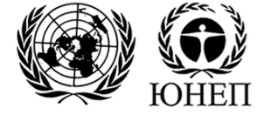 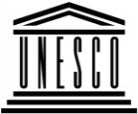 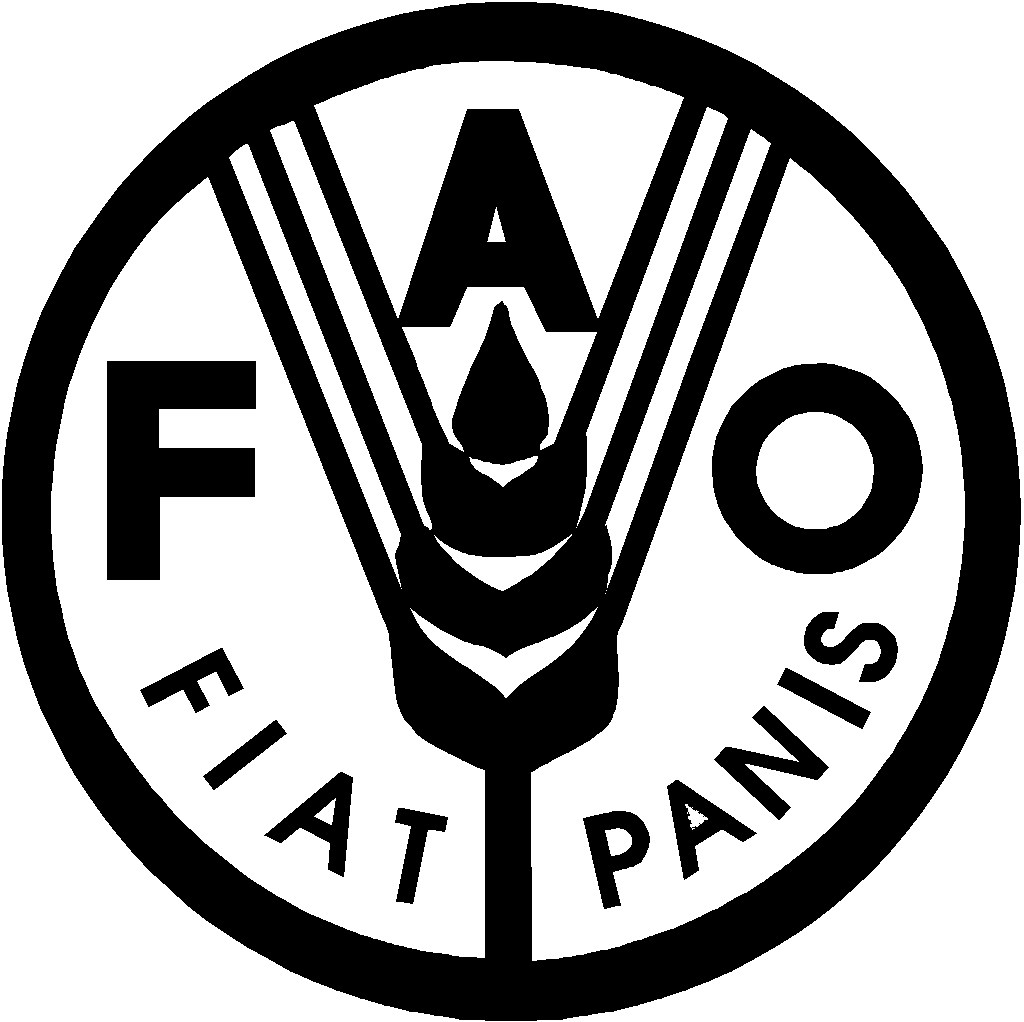 Продовольственная и сельскохозяйственная организация Объединенных Наций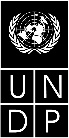 BESIPBES/8/7IPBES/8/7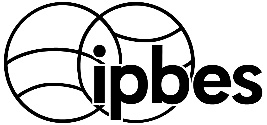 Межправительственная 
научно-политическая платформа по биоразнообразию и экосистемным услугамМежправительственная 
научно-политическая платформа по биоразнообразию и экосистемным услугамМежправительственная 
научно-политическая платформа по биоразнообразию и экосистемным услугамМежправительственная 
научно-политическая платформа по биоразнообразию и экосистемным услугамМежправительственная 
научно-политическая платформа по биоразнообразию и экосистемным услугамDistr.: General
23 March 2021RussianOriginal: EnglishDistr.: General
23 March 2021RussianOriginal: English